ORDERBY THE COMMISSION:	On June 30, 2016, the City of DuBois - Bureau of Water (City), utility code 220750, filed Supplement No. 22 to Tariff Water - Pa. P.U.C. No. 4 (Supplement No. 22) to become effective August 29, 2016.  Supplement No. 22 contains proposed changes in rates, rules, and regulations calculated to produce approximately $257,604 (33.7%) in additional revenues from customers based on a historic test year ending December 31, 2015 and a future test year ending December 31, 2016.  Pursuant to 66 Pa. C.S. § 1308(d), the filing will be suspended by operation of law until March 29, 2017, unless permitted by Commission Order to become effective at an earlier date.  On July 13, 2016, the Office of Small Business Advocate filed a Formal Complaint at Docket No. C-2016-2556342 and on July 14, 2016, the Office of Consumer Advocate filed a Formal Complaint at Docket No. C-2016-2556376.  Sandy Township, Clearfield County also filed a Formal Complaint on July 20, 2016, at Docket No. C-2016-2557459.Investigation and analysis of the proposed tariff filing and the supporting data indicate that the proposed changes in rates, rules, and regulations may be unlawful, unjust, unreasonable, and contrary to public interest.  It also appears that consideration should be given to the reasonableness of the City’s existing rates, rules, and regulations; THEREFORE,IT IS ORDERED:1.	That an investigation on Commission motion be, and hereby is, instituted to determine the lawfulness, justness, and reasonableness of the rates, rules, and regulations contained in the proposed Supplement No. 22 to Tariff Water – Pa. P.U.C. No. 4 for the City of DuBois – Bureau of Water.2.	That the proposed Supplement No. 22 to Tariff Water – Pa. P.U.C. No. 4 for the City of DuBois – Bureau of Water be suspended by operation of law until March 29, 2017, unless otherwise directed by Order of the Commission. 3. 	That within ten days following the Order entry date, pursuant to 52 Pa. Code § 53.71, the City of DuBois – Bureau of Water shall file (or e-file) a tariff supplement with the Commission and post the tariff supplement at the office of the City to announce that the aforementioned supplement is suspended until March 29, 2017.  Attached is a sample copy of a suspension supplement. 4.	That this investigation shall include consideration of the lawfulness, justness, and reasonableness of the existing rates, rules, and regulations of the City of DuBois – Bureau of Water.5. 	That the case be assigned to the Office of Administrative law Judge for Alternative Dispute Resolution, if possible, for the prompt scheduling of such hearings as may be necessary culminating in the issuance of a Recommended Decision.6. 	That a copy of this Order shall be served upon the City of DuBois – Bureau of Water, Sandy Township, the Bureau of Investigation and Enforcement, the Office of Consumer Advocate, the Office of Small Business Advocate, and any persons who have filed Formal Complaints against the proposed tariff  of the City of DuBois – Bureau of Water.							BY THE COMMISSION,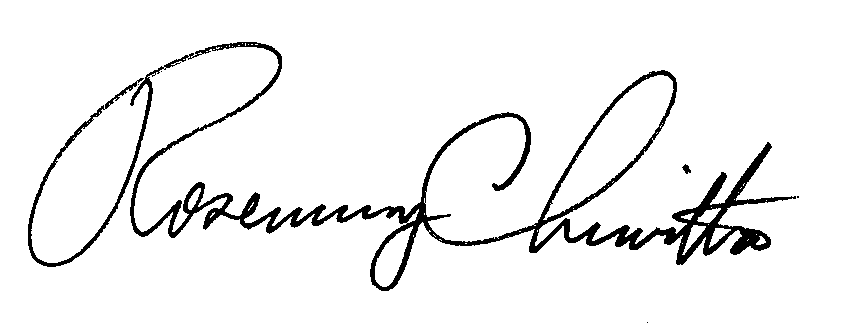 							Rosemary Chiavetta							Secretary(SEAL)ORDER ADOPTED:  August 11, 2016ORDER ENTERED:  August 11, 2016ATTACHMENTSample Suspension SupplementSupplement No. ______ toPa. P.U.C. No. _____(COMPANY NAME)_______________________________(TERRITORY SERVED BY COMPANY)The application of rates proposed in Supplement No. _____ to Tariff  __________ Pa. P.U.C. No. ______ filed to become effective ___________________, is hereby suspended until _____________, at Docket No. ________________.  Presently effective rates contained in Tariff __________ Pa. P.U.C. No. ______ and supplements thereto, will continue in effect until otherwise amended.  Issued in compliance with Title 66 Pa C.S. § 1308.PENNSYLVANIAPUBLIC UTILITY COMMISSIONHarrisburg, PA  17105-3265PENNSYLVANIAPUBLIC UTILITY COMMISSIONHarrisburg, PA  17105-3265PENNSYLVANIAPUBLIC UTILITY COMMISSIONHarrisburg, PA  17105-3265Public Meeting held August 11, 2016Public Meeting held August 11, 2016Public Meeting held August 11, 2016Commissioners Present:Commissioners Present:	Gladys M. Brown, Chairman	Andrew G. Place, Vice Chairman	John F. Coleman, Jr.            Robert F. Powelson           David W. Sweet	Gladys M. Brown, Chairman	Andrew G. Place, Vice Chairman	John F. Coleman, Jr.            Robert F. Powelson           David W. Sweet	Gladys M. Brown, Chairman	Andrew G. Place, Vice Chairman	John F. Coleman, Jr.            Robert F. Powelson           David W. Sweet	Gladys M. Brown, Chairman	Andrew G. Place, Vice Chairman	John F. Coleman, Jr.            Robert F. Powelson           David W. Sweet	Gladys M. Brown, Chairman	Andrew G. Place, Vice Chairman	John F. Coleman, Jr.            Robert F. Powelson           David W. SweetPennsylvania Public Utility Commission                               v.City of DuBois - Bureau of Water Pennsylvania Public Utility Commission                               v.City of DuBois - Bureau of Water Pennsylvania Public Utility Commission                               v.City of DuBois - Bureau of Water R-2016-2554150C-2016-2556342C-2016-2556376C-2016-2557459R-2016-2554150C-2016-2556342C-2016-2556376C-2016-2557459